Career speaker series:jobs in data analytics:  WhY would an economics major take real analysis? Presenter:  Tim Fox Company and industry: Relevant Radio, Analytics LeadSo why would an economics student dare to embark on the arduous journey through Real Analysis? Drop by to find out how the rigors of mathematical proofs set Tim up for a satisfying, fulfilling career in analytics.  Bio Sketch:Tim Fox is the analytics lead at Relevant Radio – a national Catholic talk radio network based out of Lincolnshire, IL.  He graduated in 2012 from the University of Illinois  with BA degrees in economics and history.  He graduated in 2014 from DePaul University with a Masters in Economics and Policy Analysis. Since then he has worked in analytics and data science consulting working on projects spanning data analysis and reporting, building customer targeting models, as well as strategic marketing projects for a major credit card company.   4:40-5:35Oelman Hall, 125 or remote access: https://wright.webex.com/meet/ayse.sahin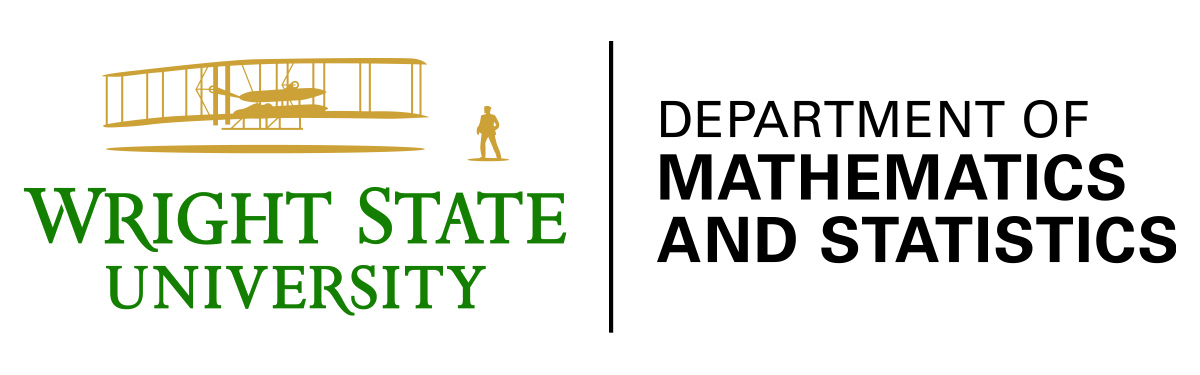 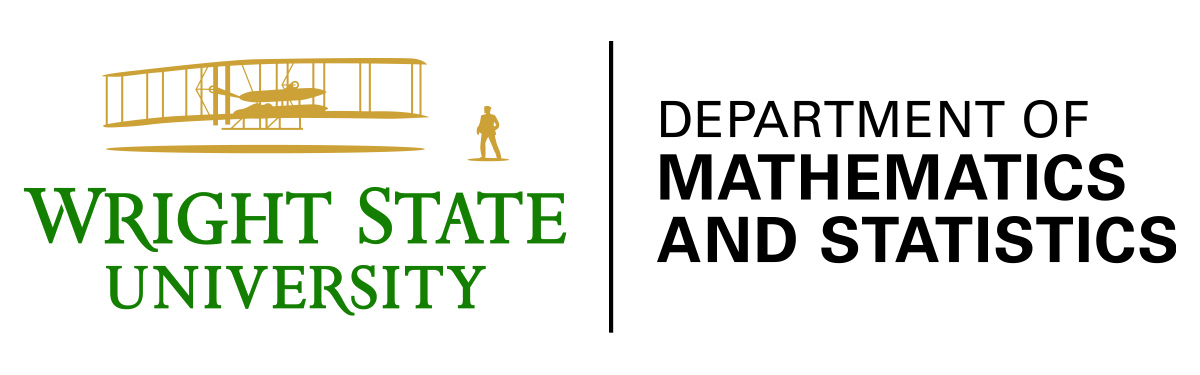 